Муниципальное казенное учреждение «Социальный центр «Радуга»Предоставление муниципальных услуг для лиц с ограниченными возможностями осуществляется на 1 этаже в кабинете №1Схема проезда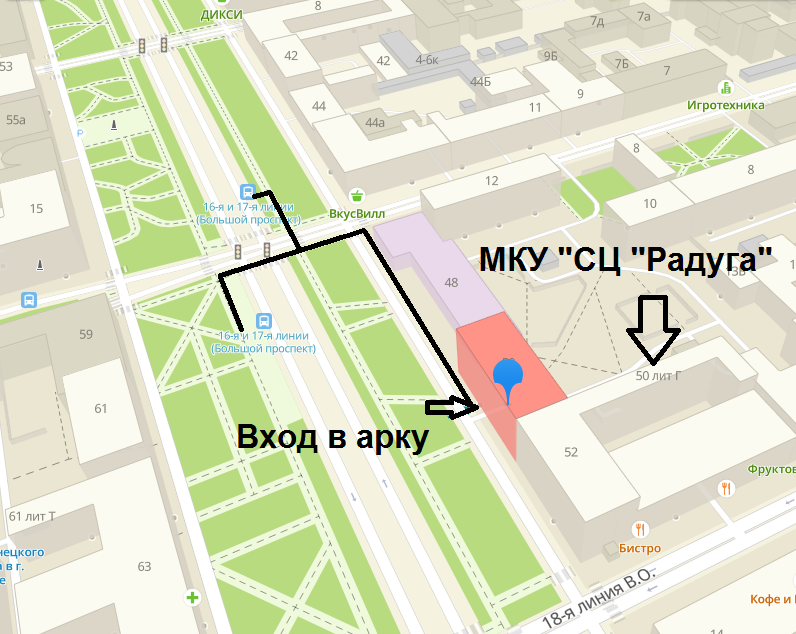 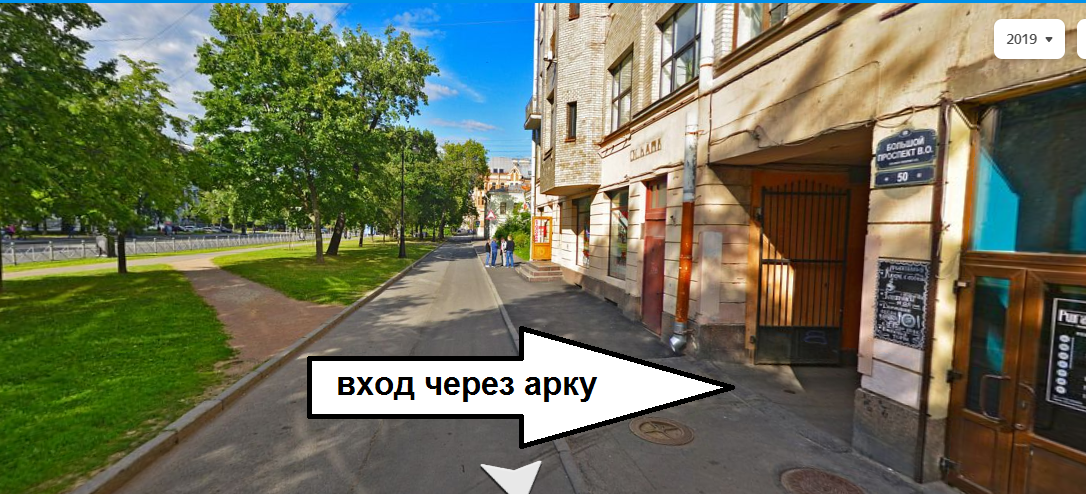 Как до нас добраться:Ст. метро Василеостровская Автобус: №128, №151 Троллейбус: №10, №11Остановка:  16-17 линия В.О./Большой пр. В.О. д.48      От остановки общественного транспорта следуйте по Большому проспекту в направлении в сторону ЛенЭкспо, у дома №50 поворачиваете в арку и справа вы увидите двухэтажный флигель с зеленой крышей и белыми ставнями, это и будет точка вашего прибытия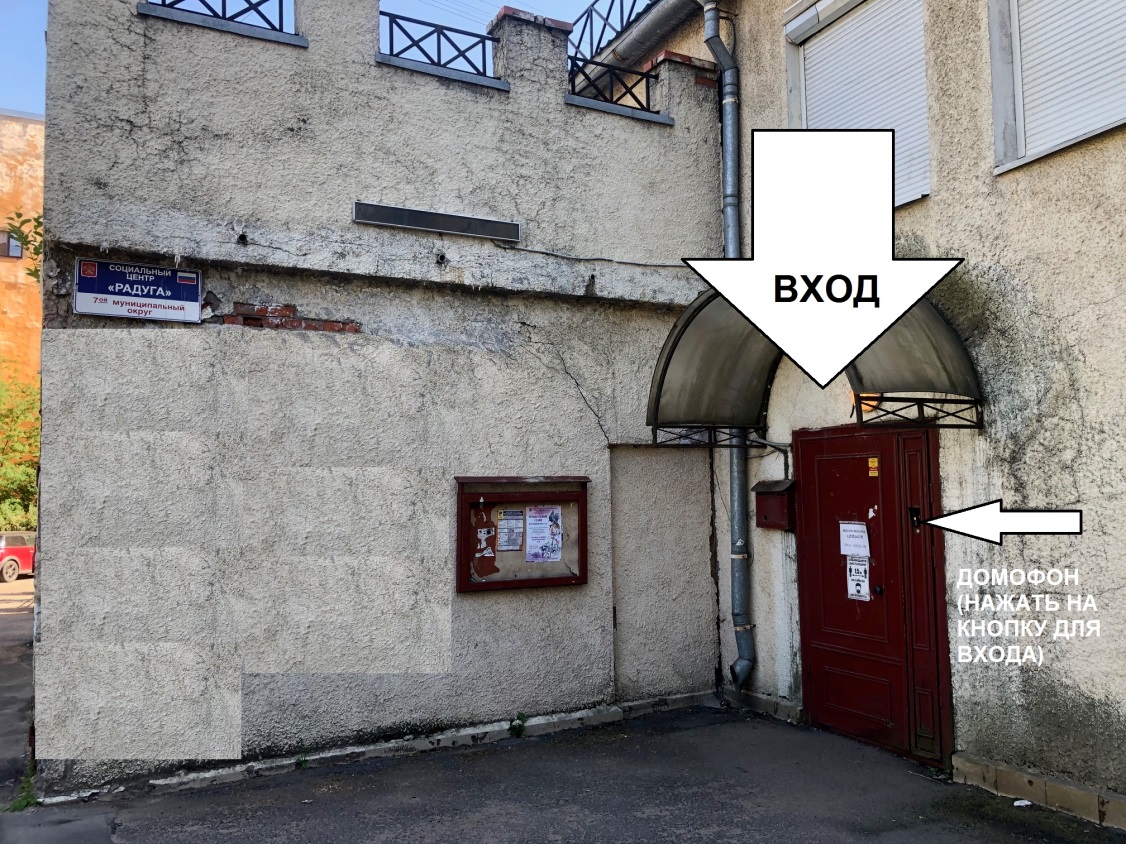 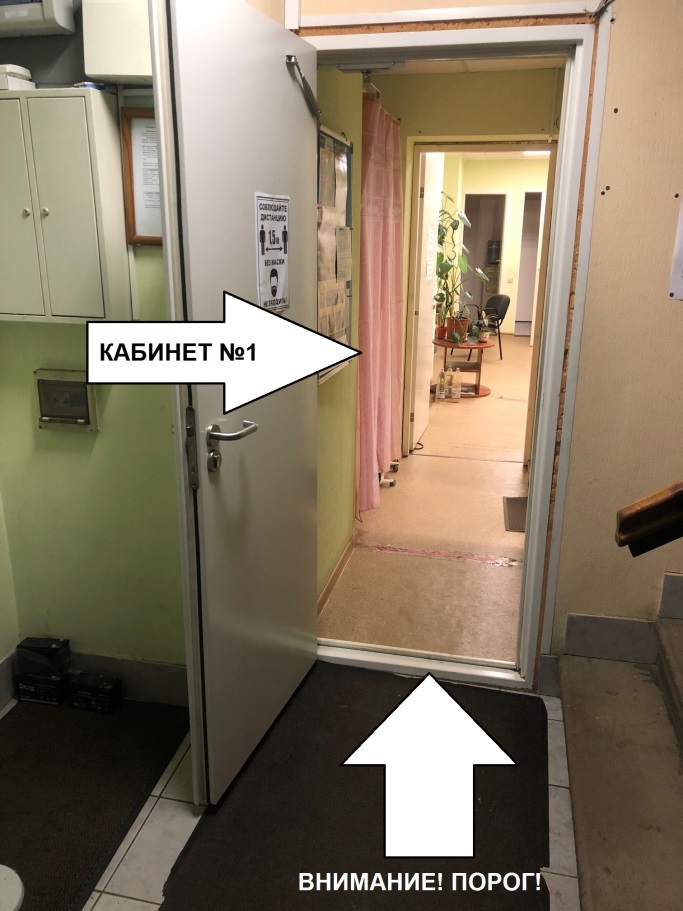 АДРЕС:199034, Санкт-Петербург, Большой пр. В.О. д. 50 лит.Г (во дворе)РЕЖИМ РАБОТЫ Очный приём граждан с 10:00 до 17:00Обед с 13:00 до 14:00ТЕЛЕФОНЫ8 (812) 305-01-558 (812) 305-01-59ДОСТУП ДЛЯ ИНВАЛИДОВ- Вход (выход) в учреждение осуществляется на 1 этаже- Лестница для входа в здание отсутствует- Пандусы и подъемники не предусмотрены- Санитарно-гигиеническое помещение для посетителей находится на 2 этаже ПАРКОВКАОбщественная (без указания специализированных мест для инвалидов), въезд (выезд) во двор свободныйСПОСОБЫ ОКАЗАНИЯ МУНИЦИПАЛЬНЫХ УСЛУГ- Очно (в помещении учреждения)- На дому (по предварительной заявке по телефону)СОТРУДНИК ОТВЕТСТВЕННЫЙ ЗА РАБОТУ С ЛИЦАМИ С ОГРАНИЧЕННЫМИ ВОЗМОЖНОСТЯМИГлавный специалист-специалист по работе с населениемДимитрова Мария Ивановна8 (812) 305-01-55Кабинет №1 